Тематическая неделя «Юные исследователи»средняя группа 4-5 летОбразовательная деятельностьМатериалы и оборудованиеХудожественно -эстетическое развитиеАппликация «Филин ». Материалы: Картон черного  цвета для фона, цветная бумага белого и коричневого и желтого цвета, ножницы, клей ПВА или клей-карандаш.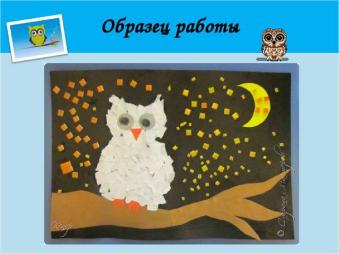 Лепка «Каллы». Материалы: Пластилин, картон, стек.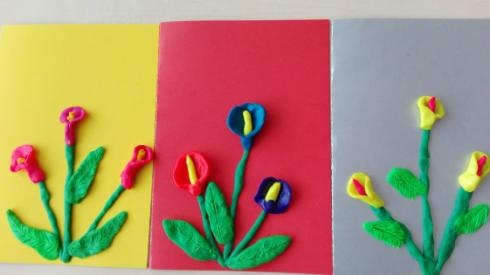 Рисование «Веточка винограда». Материалы: альбомный лист, гуашь.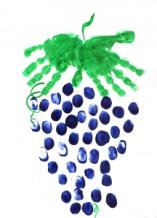 Речевое развитиеЗанятие 4. Литературный калейдоскоп.Цель. Выяснить, есть ли у детей любимые стихи, сказки, рассказы; знают ли они загадки и считалки.Ход занятия«Совсем скоро, в конце лета, мы с вами перейдем в старшую группу, – начинает разговор педагог. – В самый раз проверить, у кого какой литературный багаж накопился – запас сказок,рассказов, стихов.Начнем с русских народных сказок. Вспомните их. (Если дети забыли сказку, воспитатель подсказывает: показывает книжку, читает отрывок и т.д.).А какие рассказы вы можете назвать (например, о животных).Главы из каких толстых книжек мы читали?Есть ли у вас любимые считалки?Какие загадки вы помните?Каму какое стихотворение нравится?А я тоже хочу вас порадовать и прочитаю маленькое стихотворение о вербе, которой мы до сих пор любуемся».Шумливые теплые ветрыВесну на поля принесли.Сережки пушатся на вербеМохнатые, точно шмели.Я. АкимСчиталочки: Раз, два, три, четыре, пять -
Игры будем начинать.
Пчёлы в поле полетели.
Зажужжали, загудели.
Сели пчёлы на цветы.
Мы играем - водишь ты.
***
Черепаха хвост поджала,
И за зайцем побежала.
Оказалась впереди,
Кто не верит - выходи.
***
Прилетела стрекоза,
Как горошины глаза,
А сама как вертолёт,
Влево, вправо, взад, вперед.
***
Раз, два, раз, два,
Вот берёзка, вот трава,
Вот полянка, вот лужок -
Выходи-ка ты, дружок.
***
Раз, два, три, четыре,
Пять, шесть, семь,
Восемь, девять, десять.
Выплывает белый месяц.
Кто до месяца дойдёт,
Тот и прятаться пойдёт.
***
Шла кукушка мимо сети,
А за нею малы дети,
Кукушата просят пить.
Выходи - тебе водить.
***
Прыг да скок, прыг да скок,
Скачет зайка - серый бок.
По лесоку прыг, прыг, прыг,
По снежочку - тык, тык, тык.
Под кусточек присел,
Схорониться захотел.
Кто его поймает, тот и водит.Познавательное развитиеПовторение. Задание 1.  На какие геометрические фигуры похожи эти предметы?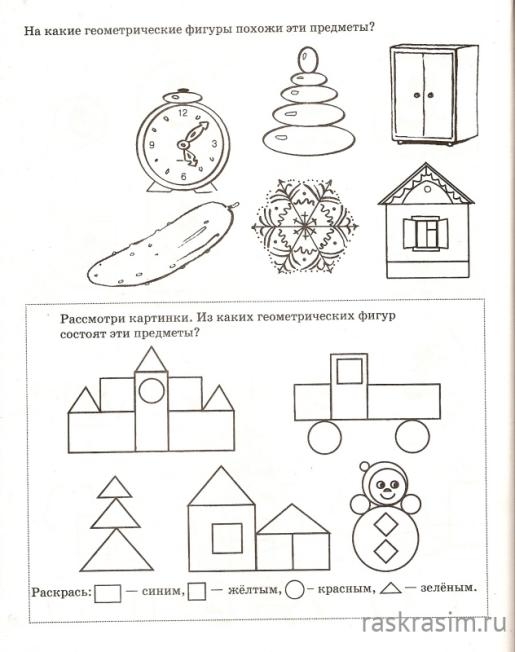 Задание 2.  Рассмотри картинки. Из каких геометрических фигур состоят эти предметы?Раскрась: прямоугольник – синим, квадрат – желтым, круг – красным, треугольник – зеленым.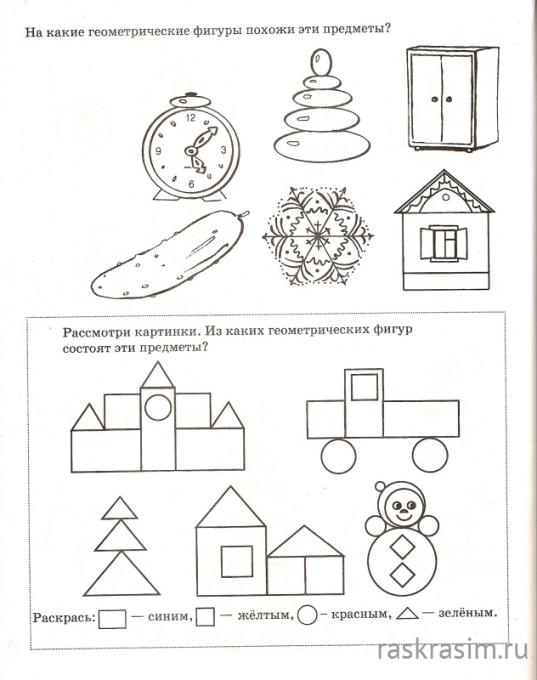 Задание 3. 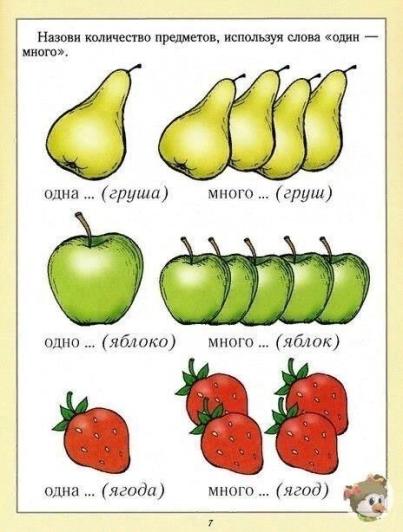 Социально — коммуникативное развитиеТема: «Урок вежливости»Цель: Довести до сознания детей (используя примеры из произведений художественной литературы), что истинно вежливый человек не только знает волшебные слова, но и всегда старается сделать приятное другим людям. Приучать детей к мысли, что без вежливых слов очень трудно обходиться в любом обществе. Учить анализировать свои поступки и поступки литературных героев, развивать связную речь, мышление. Воспитывать и любовь и уважение к окружающим людям.Предварительная работа: Чтение детям рассказов В.Осеевой «Просто старушка», «Волшебное слово». Л.Н.Толстого «Косточка», «Котенок», сказки «Вежливый кролик», «Цветок». Рассказ «Чего не знал воробушек». Беседа с детьми , составление детьми рассказов из личного опыта, заучивание стихов, разучивание пословиц.Ход занятия:Воспитатель:-Добрый день ! – тебе сказали.-Добрый день!- ответил ты.Как две ниточки связали-Теплоты и доброты.Воспитатель: Ребята посмотрите сколько у нас гостей. Давайте с ними поздороваемся и улыбнемся. Гости улыбаются вам в ответ. От наших улыбок стало сразу светлее.Я хочу спросить вас, кем бы вы хотели стать, когда вырастете и станете взрослыми.Много славных дел ждёт вас, но прежде всего вы должны вырасти настоящими людьми: добрыми, смелыми, отзывчивыми, вежливыми. Этому необходимо учиться с самого раннего детства.Воспитатель: Ребята, сегодня мы с вами поговорим о вежливости, хороших и плохих поступках людей. Все родители хотят, чтобы их дети выросли вежливыми, чтобы семья была дружной. Пальчиковая Гимнастика (про семью). А кто из вас может объяснить, что значит быть вежливыми? - ответы детей.Воспитатель: Это значит быть внимательным к людям; говорить вежливые слова; заботиться о близких тебе людях; уступать дорогу, когда идешь на встречу; уступать место девочкам и взрослым людям; благодарить за помощь: не грубить; стараться сделать приятное. Для того чтобы быть вежливыми, мы должны пользоваться волшебными словами, от которых становится теплее, радостнее. Доброе слово может подбодрить человека в трудную минуту может рассеять плохое настроение.Воспитатель: Ребята, как вы приветствуете, друг друга, когда приходите утром в детский сад? (Ответы детей).Игра: «Приветствие!»Угадай по голосу, кто тебя приветствует и ответь па приветствие, называя имя.Воспитатель: А какие слова мы употребляем, если обращаемся с просьбой? ответы детей: Будьте добры. Будьте так любезны, простите, вы не подскажете.Воспитатель; А когда благодарим? дети: Вы так любезны. Благодарю вас. Большое спасибо. Воспитатель: Я вам прочту стихотворение: «Простите». Послушайте и скажите, какое волшебное слово вы здесь услышалиПапа разбил драгоценную вазу.Бабушка с мамой нахмурились сразу.Но папа нашелся, взглянул им в глаза.И робко, и тихо « Простите» сказал.И мама молчит, улыбается даже.«Мы купим другую, есть лучше«Простите!» Казалось бы, что в нём такого,А вот ведь какое чудесное слово!Воспитатель: Послушайте отрывок из стихотворения «Добрые слова».Встретил Витю я, соседа,- встреча грустная была:
На меня он, как торпеда, налетел из-за угла!
И представьте - зря от Вити
Ждал я словаВоспитатель: Что Витя должен был сказать соседу? - дети: Извините!Воспитатель: Ребята, нам часто приходится извиняться . Давайте вспомним, как правильно извиниться? - ответы: (Извините Прошу прощения. Виноват. Прошу простить, я не хотел вас обидеть. Я виноват перед вами. Извинит е , я не хотел).Воспитатель: Давайте разберём ещё одну ситуацию.Стихотворение : «Поссорились».Мы поссорились с подругойИ уселись по углам.Очень скучно друг без друга!Помириться нужно нам.Я её не обижала-И здоровым будет много лет.Только мишку подержала,Только с мишкой убежалаИ сказала: « Не отдам!»Воспитатель: Из-за чего поссорились девочки? Что они чувствуют? Как они могут помириться? Ответы детей.Один из вариантов:Дам ей мишку, извинюсь,Дам ей мячик, дам трамвайИ скажу: «Играть давай!».Воспитатель: Подумайте. какие пословицы можно назвать к этим ситуациям?Глупые ссорятся, а умные договариваются.Ссора до добра не доводит.А какие вы знаете слова прощания? - ответы детей: До завтра. До скорой встречи. Пока.Рассмотрение картин по теме и их обсуждение.Воспитатель: Сила «волшебных слов» зависит от того, как ты их скажешь: вежливо, приветливо или серьёзным тоном, отвернувшись в сторону.Послушайте стихи про вежливые слова: Здравствуйте, - ты скажешь человеку.Здравствуй, - улыбнется он в ответ.И, наверно, не пойдет в аптекуИ здоровым будет много лет.Доброе утро! Птицы запели,Добрые люди вставайте с постели,Прячется вся темнота по угламСолнце взошло и идет по делам.Доброй ночи! - молвит тишинаКаждому сейчас она слышнаГоворит бесшумными словами:-Спите, я всю ночь останусь с вами.За что мы говорим "Спасибо".За все, что делают для нас.И мы припомнить не смогли быКому сказали сколько раз.Нам желают. - Доброго пути!Будет легче ехать и идти.Приведет конечно. Добрый путьТоже к доброму. Чему-нибудь.Добрым быть совсем не просто.Не зависит доброта от роста,Доброте все люди рады,И взамен она не требует награды.Воспитатель:Доброта живет на светеТолько в добром сердце дети.Игра: «Догадайся».Закончи предложение.Растает даже ледяная глыба от слова тёплого... (спасибо)Зазеленеет старый пень, когда услышит... (добрый день)Мальчик вежливый и развитый говорит при встрече (здравствуете).Когда нас бранят за шалости, говорим (Простите нас. Пожалуйста).Воспитатель: От вежливых слов становится теплее, радостнее. А вы знаете откуда пошла традиция приветствовать друг друга? - ответы детей и дополнения воспитателя: Охотники на мамонтов уже вежливо поднимали копьё или каменный топор, показывая своё почтение и здороваясь. Позже, здороваясь, люди протягивали друг другу руки. Почему? Давно люди ходили всегда вооружёнными. Встречаясь, они опасались друг друга, поэтому при дружеском расположении протягивали правую руку. Показывая, что в ней нет оружия. С пой поры это стало традицией - дружеское рукопожатие. А когда научились говорить, они стали при встрече произносить разные слова приветствия.Воспитатель: Как ещё можно поприветствовать друг друга? - дети: Кивком головы, поклоном. Военные руку поднимают к фуражке, (фото: фрагмент занятия). Мужчины, приветствуя друг друга, иногда приподнимают шляпу.Воспитатель: По-разному можно приветствовать друг друга. Но отклониться от приветствия, н е ответить на него всегда считалось верхом невоспитанности и неуважения к людям. В поклоне, в коротких словах приветствия заключено очень важное содержание: «Як тебе хорошо отношусь и хочу, чтобы ты так же относился ко мне».- Давайте поздороваемся со своими товарищами не словами, а своим телом.Игра: «Давайте поздороваемся».Дети по сигналу ведущего начинают хаотично передвигаться по комнате и здороваться со всеми, кто встречается на пути. Здороваться надо определённым способом: здороваться за руку, плечами, носами, спиной, поклон, как военные. Разговаривать во время игры нельзя.Игра - превращение: «Медвежата»Ребёнок превращается в маленького медвежонка. Он лежит в берлоге. Подул холодный
ветер и пробрался в берлогу. Медвежонок замёрз. Он сжался в маленький клубочек -
греется и мечтает, чтобы быстрее наступило лето. Стало жарко, медвежонок развернулся
и зарычал. Он вылез из берлоги и увидел , как ласковое солнышко улыбается ему и тоже
улыбнулся и сказал: что? Здравствуй!Воспитатель: Быть вежливым, это не только говорить вежливые слова, но и стараться сделать приятное другим людям. Уступить дорогу, Пропустить вперёд, спросить как здоровье.Воспитатель: Как вы думаете, где мы должны использовать вежливые слова? - ответы детей: в магазине, в автобусе, дома, в детском саду, на улице, т.е. везде и всегда. Ребята, мне бы хотелось послушать рассказы о том, как вы сами стараетесь делать приятное окружающим вас людям. За что мы получаем фишки? (Рассказы детей).Воспитатель: Молодцы, ребята. У вас получились очень хорошие рассказы. А сейчас давайте вспомним литературные произведения , которые мы с вами прочитали и из которых узнали о плохих или хороших поступках героев. Мне бы хотелось, чтобы вы проанализировали поведение этих детей, их поступки и выразили свое отношение к ним, как бы вы поступили на их месте.Ответы детей:Воспитатель: Из рассказа Льва Николаевича Толстого "Косточка" мы узнали о мальчике Ване, который без разрешения взрослых съел сливу, солгал маме, а потом же сам и выдал себя. Он оказался не только врунишкой, но еще и трусом. Я бы на его месте лучше попросил бы у мамы разрешения съесть сливу или подождал бы, когда мама сама мне предложила бы мне ее.Воспитатель: Из рассказа Льва Николаевича Толстого "Котенок" мы узнали о хорошем поступке мальчика Васи, который не побоялся больших злых собак и спас своего котенка.Воспитатель: Из рассказа Валентины Осеевой "Просто старушка» мы тоже узнали о хорошем поступке мальчика, который помог подняться упавшей старушке. Старушка была ему очень благодарна. Вежливый кролик, Цветок. Так ли сильно виноват ручеёк? Почему цветок вспомнил о ручейке? Чего не знал воробышек - какое правило не знал воробышек?- "Волшебное слово" Валентины Осеевой.Воспитатель: - Какое же волшебное слово подсказал дедушка Павлику? - "Пожалуйста".Воспитатель: - Как изменило Павлика это слово? (Каким он был до встречи с дедушкой и каким стал после?).- Павлик был грубым, капризным, невежливым мальчиком. Когда стал использовать слово "пожалуйста", обращаясь к людям, его поведение изменилось. Он стал добрым, послушным, вежливым.Воспитатель: - Как изменилось отношение окружающих людей к Павлику после того, как он узнал волшебное слово? Дети: - Все стали к нему относиться по-доброму. Никто уже не прогонял его, не ругал его.Воспитатель: Да, ребята, вежливые слова и добрые поступки действительно творят чудеса. Они делают людей во всем мире добрее, лучше, чище душой. Правило вежливости запрещает нам шуметь, тревожить, раздражать окружающих. Я рада, что вы правильно поняли тему нашего занятия. Я думаю, что волшебные слова вам очень пригодятся в вашей жизни.Вспомним пословицы:дети говорят:Человек без друзей, что дерево без корней.Ссора до добра не доводит.Друзья познаются в беде.Помогай другу везде, не оставляй его в беде.Делу - время, потехе - час.Легко сломать, да трудно сделать.Добро творить - себя веселить.Добрые слова дороже богатстваСлово лечит и слово калечитВоспитатель:Стихотворение «Странные вещи»Странные вещи со мною случаются; Я огорчаюсь - все огорчаются! И огорчённые люди встречаются, И огорчённо деревья качаются. Я улыбаюсь - горе кончается! Всюду весёлые лица встречаются. Всюду деревья от смеха качаются! Но почему же так получается?Надо настраивать себя на добро и по доброму относиться к окружающим и они ответят тебе тем же. Вы должны понять, что без хороших и добрых друзей прожить нельзя. Добрые слова не лень говорить нам целый день. Чтобы радость людям дарить, надо добрым и вежливым быть. В каждом из нас есть маленькое солнце. Это солнце борота Добрый человек - это тот, который любит людей и помогает им. А любовь и помощь согревают, как солнце.Дарите всем по солнышку - Частичку света, доброты. Слова любви и нежности дарите людям, как цветы!Солнышко услышало нас и решило заглянуть к нам и согреть своим теплом.ФизкультминуткиФизкультминуткиОтдых наш-физкультминутка.Отдых наш – физкультминутка.                      Занимай свои места:Шаг на месте левой, правой,                             Шагаем на месте.Раз и два, раз и два!Прямо спину все держите,Раз и два, раз и два!И под ноги не смотрите,                                      Движения руками: в стороны,Раз и два, раз и два!                                              вверх, в стороны, вниз.Детский сад.Детский сад, детский сад,                         Хлопки на каждое словоОн всегда детям рад.                                  Развороты кистей в Буду в садике играть                                  разные стороны,     И конструктор собирать,                          пальцы кистей соприкасаются.И игрушки за собой убирать.                    Рука двигается вправо-влево.Буду бойко танцевать                                Приседание. Танцевальные движения.И лепить, и рисовать,                                  Имитировать лепку и рисование.Буду песни каждый день напевать.         Руки «замком» перед собой.Часы.Тик-так, тик-так,В доме кто умеет так?Это маятник в часахОтбивает каждый такт,                                 Наклоны вправо- влево.А в часах сидит кукушка,У неё своя избушка.                                       Дети садятся в глубокий присед.Прокукует птичка время,                              Снова спрячется за дверью.                          Приседания.Стрелки движутся по кругу,Не касаются друг друга.                                   Вращение туловищем вправоПовернемся мы с тобойПротив стрелки часовой.                                 Вращение туловищем влево.А часы идут, идут,                                               Ходьба на местеИногда вдруг отстают.                                      Замедление темпа ходьбы.А бывает, что спешат,Словно убежать хотят!                                  Бег на месте.Если их не заведут,То они совсем встают.                                  Дети останавливаются.Отдых наш-физкультминутка.Отдых наш – физкультминутка.                      Занимай свои места:Шаг на месте левой, правой,                             Шагаем на месте.Раз и два, раз и два!Прямо спину все держите,Раз и два, раз и два!И под ноги не смотрите,                                      Движения руками: в стороны,Раз и два, раз и два!                                              вверх, в стороны, вниз.Детский сад.Детский сад, детский сад,                         Хлопки на каждое словоОн всегда детям рад.                                  Развороты кистей в Буду в садике играть                                  разные стороны,     И конструктор собирать,                          пальцы кистей соприкасаются.И игрушки за собой убирать.                    Рука двигается вправо-влево.Буду бойко танцевать                                Приседание. Танцевальные движения.И лепить, и рисовать,                                  Имитировать лепку и рисование.Буду песни каждый день напевать.         Руки «замком» перед собой.Часы.Тик-так, тик-так,В доме кто умеет так?Это маятник в часахОтбивает каждый такт,                                 Наклоны вправо- влево.А в часах сидит кукушка,У неё своя избушка.                                       Дети садятся в глубокий присед.Прокукует птичка время,                              Снова спрячется за дверью.                          Приседания.Стрелки движутся по кругу,Не касаются друг друга.                                   Вращение туловищем вправоПовернемся мы с тобойПротив стрелки часовой.                                 Вращение туловищем влево.А часы идут, идут,                                               Ходьба на местеИногда вдруг отстают.                                      Замедление темпа ходьбы.А бывает, что спешат,Словно убежать хотят!                                  Бег на месте.Если их не заведут,То они совсем встают.                                  Дети останавливаются.Пальчиковая гимнастика Пальчиковая гимнастика «Наш малыш» Согнуть пальцы в кулачок, затем по очереди разгибать их,начиная с большого пальца.  Этот пальчик- дедушка,  Этот пальчик- бабушка,  Этот пальчик – папочка,  Этот пальчик-  мамочка,  Этот пальчик — наш малыш.СЕМЬЯКто приехал?Мы, мы, мы!Мама, мама, это ты?Да, да, да!Папа, папа, это ты?Да, да, да!Братец, братец, это ты?Да, да, да!Ах, сестричка, это ты?Да, да, да!Все мы вместе, да, да, да!  «За работу» Ну-ка, братцы, за работу.Покажи свою охоту.Большаку дрова рубитьПечи все тебе топить,А тебе воду носить,А тебе обед варить,А тебе посуду мыть.А потом всем песни петь,Песни петь да плясать,Наших деток забавлять.   Поочередно разгибать пальцы,начиная с большого, а на слова«Песни петь да плясать»-энергично шевелить ими.«Наш малыш» Согнуть пальцы в кулачок, затем по очереди разгибать их,начиная с большого пальца.  Этот пальчик- дедушка,  Этот пальчик- бабушка,  Этот пальчик – папочка,  Этот пальчик-  мамочка,  Этот пальчик — наш малыш.СЕМЬЯКто приехал?Мы, мы, мы!Мама, мама, это ты?Да, да, да!Папа, папа, это ты?Да, да, да!Братец, братец, это ты?Да, да, да!Ах, сестричка, это ты?Да, да, да!Все мы вместе, да, да, да!  «За работу» Ну-ка, братцы, за работу.Покажи свою охоту.Большаку дрова рубитьПечи все тебе топить,А тебе воду носить,А тебе обед варить,А тебе посуду мыть.А потом всем песни петь,Песни петь да плясать,Наших деток забавлять.   Поочередно разгибать пальцы,начиная с большого, а на слова«Песни петь да плясать»-энергично шевелить ими.